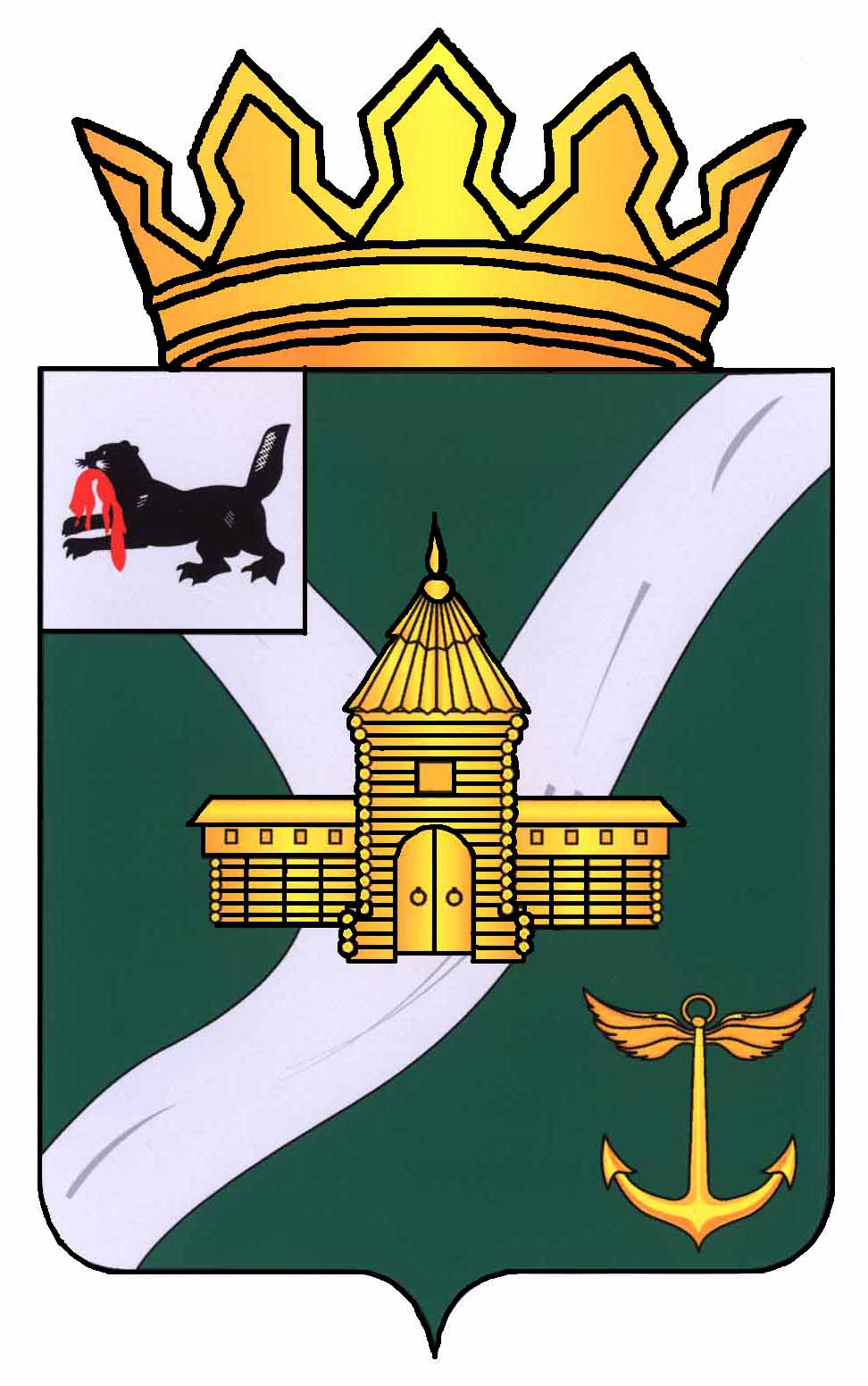 КОНТРОЛЬНО-СЧЕТНАЯ КОМИССИЯ УСТЬ-КУТСКОГО МУНИЦИПАЛЬНОГО ОБРАЗОВАНИЯ(КСК УКМО)ЗАКЛЮЧЕНИЕ № 01-26зо результатах экспертно-аналитического мероприятия «Внешняя проверка годового отчета об исполнении бюджета Звезднинского муниципального образования за 2021 год»Утвержденораспоряжением председателяКСК УКМО от 18.04.2022 № 35-п18 апреля 2022 год                                                                         	                           г. Усть-КутОснование для проведения экспертно-аналитического мероприятия: часть 1 статьи 264.4 Бюджетного кодекса Российской Федерации, Федеральный закон от 07.02.2011 № 6-ФЗ «Об общих принципах организации и деятельности контрольно-счетных органов субъектов Российской Федерации и муниципальных образований», статья 32 Положения о бюджетном процессе в Звездинском муниципальном образовании, утвержденного Решением Думы Звезднинского городского поселения от 27.08.2014 № 21 (новая редакция от 27.12.2021 №27), Соглашение о передаче полномочий по осуществлению внешнего муниципального финансового контроля № 01-16д/3 от 21.11.2016, Положения о Контрольно-счетной комиссии Усть-Кутского муниципального образования, утвержденного решением Думы УКМО от 30.08.2011 № 42 (новая редакция от 14.10.2021 № 64), пункт 1.8.6 Плана деятельности Контрольно-счетной комиссии Усть-Кутского муниципального образования, утвержденного распоряжением председателя Контрольно-счетной комиссии Усть-Кутского муниципального образования от 30.12.2021 № 19-р. Предметом экспертно-аналитического мероприятия являются:- годовая бюджетная отчетность, состав и формы которой утверждены Инструкцией о порядке составления и представления годовой, квартальной и месячной отчетности об исполнении бюджетов бюджетной системы Российской Федерации, утвержденной Приказом Минфина России от 28.12.2010 №191н, Инструкцией о порядке составления, представления годовой, квартальной бухгалтерской отчетности государственных (муниципальных) бюджетных и автономных учреждений, утвержденной Приказом Минфина России от 25.03.2011 № 33н;- Главные книги, регистры бюджетного учета, материалы инвентаризаций и другие документы, подтверждающие исполнение решения Думы Звезднинского муниципального образования на очередной финансовый год;- нормативные правовые акты, уточненная бюджетная роспись за отчетный финансовый год и иные распорядительные документы, регламентирующие процесс исполнения бюджета Звезднинского муниципального образования в соответствии с законодательном.Цель экспертно-аналитического мероприятия: определение полноты и достоверности показателей годовой бюджетной отчетности, определение достоверности показателей отчета об исполнении бюджета и соответствия порядка ведения бюджетному законодательству Российской Федерации.Объект экспертно-аналитического мероприятия: Администрация Звезднинского городского поселения.Исследуемый период: 2021 год.Сроки проведения экспертно-аналитического мероприятия: с 11 апреля 16 апреля 2022 года.Результаты экспертно-аналитического мероприятияАдминистрация городского поселения является исполнительно-распорядительным органом Звезднинского муниципального образования и действует на основании Устава, утвержденного решением Думы Звезднинского городского поселения от 20.12.2005 № 1 (с изменениями от 21.03.2013 №20, от 06.04.2015 №5, от 28.01.2016 №2, от 30.01.2018 №2, от 29.05.2018 №18).Администрация обладает полномочиями в соответствии со статьей 14 Федерального закона от 06.10.2003 года № 131-ФЗ «Об общих принципах организации местного самоуправления в Российской Федерации», статьей 7 Устава поселения.В соответствии с решением Думы Звезднинского городского поселения от 24.12.2020 №17 «О бюджете Звезднинского муниципального образования на 2021 год и на плановый период 2022-2023 годов Администрация является главным администратором доходов бюджета поселения (Приложение №3 к решению о бюджете), главным распорядителем бюджетных средств в соответствии с ведомственной структурой бюджета (Приложение №9 к решению о бюджете), главным администратором источников финансирования дефицита бюджета поселения (Приложение №4 к решению о бюджете) с кодом 954.Администрация в соответствии со статьями 161 и 162 БК РФ является одновременно получателем бюджетных средств, на которую распространяется правовое положение казенного учреждения.В соответствии со статьями 158, 160.1 БК РФ главный распорядитель бюджетных средств (ГРБС), главный администратор доходов бюджета (ГАД) формирует и представляет бюджетную отчетность, определенную в пункте 11.1 Инструкции 191н.В соответствии со статьей 154 БК РФ Администрация является исполнительно-распорядительным органом Звезднинского городского поселения, которая обеспечивает исполнение бюджета поселения и составление бюджетной отчетности, а также как финансовый орган организует исполнение бюджета, устанавливает порядок составления бюджетной отчетности.Финансовый орган на основании сводной отчетности ГРБС и ГАД составляет и представляет бюджетную отчетность об исполнении бюджета в вышестоящий финансовый орган в соответствии с пунктом 11.2 Инструкции №191н.По состоянию на 01.01.2022 года Звезднинское городское поселение является Учредителем подведомственного Муниципального казенного учреждения культуры «Культурно-досуговый центр» Звезднинского муниципального образования. Функции и полномочия Учредителя осуществляет Администрация поселения.Ответственными должностными лицами за подготовку и представление бюджетной отчетности за 2020 год являлись Глава Администрации Звезднинского городского поселения Николай Максимович Замулко (распоряжение Администрации Звезднинского городского поселения от 17.04.2018 г. № 26 «О вступлении в должность главы Зведнинского муниципального образования»), бухгалтерский учет осуществлялся бухгалтерией Звезднинского муниципального образования, возглавляемой старшим бухгалтером-кассиром Светланой Иннокентьевной Беликовой (распоряжение Администрации Звездинского городского поселения от 01.01.2006 № 5).Проверка соблюдения сроков представления бюджетной отчетности показала. Сводная бюджетная отчетность Администрации представлена в Финансовое управление Администрации Усть-Кутского муниципального образования в программном обеспечении СВОД-СМАРТ (в том числе и на бумажном носителе) 25 января 2022 года, что соответствует срокам ее представления, установленным приказом начальника Финансового управления Администрации Усть-Кутского муниципального образования от 15.12.2021 № 88 «О предоставлении отчетности, об исполнении бюджета Усть-Кутского муниципального образования на 2021 год и месячной и квартальной отчетности в 2022 году».Формирование сводной бюджетной отчетности осуществлялось Администрацией с использованием программного продукта «1С-Бухгалтерия».В целях проведения внешней проверки бюджетной отчетности ГАБС за 2021 год бюджетная отчетность Администрации представлена в Контрольно-счетную комиссию Усть-Кутского муниципального образования 31 марта 2022 года, что соответствует срокам ее представления, установленным пунктом 4 статьи 26 Положения о бюджетном процессе.К полномочиям Контрольно-счетной комиссии УКМО относится проверка бюджетной отчетности ГАБС, составленной в соответствии с пунктом 11 Инструкции №191н. Оценка полноты бюджетной отчетности по составу и формам, установленным статьей 264.1 Бюджетного кодекса РФ, Инструкцией 191н показала, что сводная годовая бюджетная отчетность Администрации включает бюджетную отчетность главного администратора доходов бюджета поселения, главного распорядителя (получателя) бюджетных средств, а также показатели бухгалтерской отчетности подведомственного учреждения. Представленная бюджетная отчетность составлена:- нарастающим итогом в рублях с точностью до второго десятичного знака после запятой (п.9 Инструкции № 191н); - подписана начальником и главным бухгалтером (п. 6 Инструкции № 191н);- представлена на бумажном носителе, в сброшюрованном и пронумерованном виде с оглавлением (п. 4 Инструкции № 191н).В соответствии с абзацем 12 пункта 10 Инструкции №191н в предоставляемых в составе бюджетной отчетности отчетах, формах, сведениях, иных отчетных документах объема информации о субъекте бюджетной отчетности их сформировавших в кодовой зоне после реквизита "дата" указывается код субъекта бюджетной отчетности – ПБС, АД, РБС, ГРБС, ГАД. В нарушение вышеуказанного пункта Администрацией данные указания не соблюдены. Проверке подвергнута годовая бюджетная отчетность составленная в соответствии с пунктом 11 Инструкции № 191н, в её состав включены следующие формы: - Для главного распорядителя, распорядителя, получателя бюджетных средств, главного администратора, администратора источников финансирования дефицита бюджета, главного администратора, администратора доходов бюджета (п.11.1 Инструкции № 191н):Баланс главного распорядителя, распорядителя, получателя бюджетных средств, главного администратора, администратора источников финансирования дефицита бюджета, главного администратора, администратора доходов бюджета (ф.0503130);Справка по консолидируемым расчетам (ф.0503125);Справка по заключению счетов бюджетного учета отчетного финансового года (ф.0503110);Отчет об исполнении бюджета главного распорядителя, распорядителя, получателя бюджетных средств, главного администратора, администратора источников финансирования дефицита бюджета, главного администратора, администратора доходов бюджета (ф.0503127);Отчет о бюджетных обязательствах (ф.0503128);Отчет о финансовых результатах деятельности (ф.0503121);Отчет о движении денежных средств (ф.0503123);Пояснительная записка (ф.0503160) со следующими приложениями:- сведения об исполнении текстовых статей закона (решения) о бюджете (Таблица 3);- сведения об особенностях ведения бюджетного учета (Таблица 4);- сведения об исполнении бюджета (ф.0503164);- сведения о движении нефинансовых активов (ф.0503168);- сведения о дебиторской и кредиторской задолженности (ф.0503169);- сведения об изменении валюты баланса (ф.0503173);- сведения об остатках денежных средств на счетах получателя бюджетных средств (ф. 0503178).Администрация обладает функциями финансового органа, следовательно, в соответствии с п. 11.2. представлены следующие формы (п.11.2 Инструкции № 191н):Баланс по поступлениям и выбытиям бюджетных средств (ф. 0503140);Баланс исполнения бюджета (ф.0503120);Отчет о кассовом поступлении и выбытии бюджетных средств (ф.0503124);Отчет об исполнении бюджета (ф.0503117).В нарушение п. 11.1 Инструкции 191н Администрацией не представлены формы отчётности: - сведения об основных направлениях деятельности (Таблица 1);- сведения о принятых и неисполненных обязательствах получателя бюджетных средств (ф. 0503175).В нарушение п. 8, 151 Инструкции №191н в Пояснительной записке в составе отчетности представлены формы с нулевыми значениями:- сведения о финансовых вложениях получателя бюджетных средств, администратора источников финансирования дефицита бюджета (ф.0503171);- сведения о государственном (муниципальном) долге, предоставленных бюджетных кредитах (ф.0503172);- сведения об изменении остатков валюты баланса (ф.0503173) по виду деятельности – средства во временном распоряжении;- сведения о доходах бюджета от перечисления части прибыли (дивидендов) государственных (муниципальных) унитарных предприятий, иных организаций с государственным участием в капитале (ф.0503174);- сведения об остатках денежных средств на счетах получателя бюджетных средств (ф.0503378) по виду деятельности – бюджетная;- сведения о вложениях в объекты недвижимого имущества, объектах незавершенного строительства (ф.0503190);КСК УКМО отмечает, что перечень таких форм отчетности, в которых отсутствуют числовые значения показателей не включается в состав бюджетной отчетности за отчетный период. Проверка полноты показателей, отраженных в бюджетной отчетности. Для проведения данного анализа использованы нормативные правовые акты и регистры бухгалтерского учета: Инструкция 191н, Инструкция 157н, Инструкция 162н, главная книга ф.0504072.Баланс по поступлениям и выбытиям бюджетных средств ф.0503140 на начало года сложился в объеме средств, числящихся на едином счете бюджета в сумме 4 742 181,63 рублей, на конец года – 7 507 363,03 рублей. Баланс об исполнении бюджета ф.0503120 сформирован на основании Баланса главного распорядителя бюджетных средств ф.0503130 и годового Баланса ф.0503140 путем объединения показателей по строкам и графам отчетов, с одновременным исключением взаимосвязанных показателей. Баланс ф.0503120 на 01 января 2022 года составлен с соблюдением всех контрольных соотношений. Согласно сведениям об изменении остатков валюты баланса ф.0503173 на 01.01.2021 г. изменение валюты баланса составило (-)492 014,06 рублей. Из пояснений, указанных в Пояснительной записке ф.0503160 следует, что сумма принятых на учет нефинансовых активов (счет 0.111.6I.00) составила 27 350,00 рублей и сумма списанных доходов составила – (-)519 364,06 рублей (налог на имущество и земельный налог, администратором которых является МИФНС. Причина списания 06 «иные причины, предусмотренные законодательством». Проведены перерасчеты с учетом изменения ставок по данным видам налога).Таким образом, валюта баланса на начало 2021 года составляла 56 977 545,55 рублей, в том числе по бюджетной деятельности – 56 935 930,55 рублей, на конец года – 112 456 119,43 рублей, в том числе по бюджетной деятельности – 112 456 119,43 рублей. - раздел I «Нефинансовые активы» подтверждается показателями ф.0503168 «Сведения о движении нефинансовых активов». Стоимость нефинансовых активов (основных средств, нематериальных активов, материальных запасов) на начало года составляла 50 098 897,15 рублей, на конец года увеличилась на 6 827 480,32 рублей и составила 56 926 377,47 рублей. Балансовая стоимость основных средств на 01.01.2022 составила 12 691 763,99 рублей, что меньше на 3 978 818,00 рублей стоимости основных средств на начало отчетного периода. По пояснениям специалиста Администрации снижение стоимости основных средств связано с тем, что часть основных средств, составляющих имущество казны, переведена на балансовый счет 108 00 «Нефинансовые активы имущества казны». Общая стоимость материальных запасов на 01.01.2022 года составила 95 000,00 рублей;- раздел II «Финансовые активы» подтверждается ф.0503169 «Сведениям по дебиторской и кредиторской задолженности», ф.0503171 «Сведения о финансовых вложениях получателя бюджетных средств, администратора источников финансирования дефицита бюджета». Стоимость финансовых активов на конец отчетного периода составила 55 529 741,96 рублей, в том числе средства на счетах бюджета в органе Федерального казначейства в сумме 7 507 363,03 рублей (счет бюджетного учета 0 202 10 000), дебиторская задолженность в сумме 48 022 378,93 рублей (по доходам - счет 0 205 000 – 48 007 968,87 рублей, в том числе долгосрочная по счету 0 401 40 000 – 27 653 700,00 рублей);- раздел III «Обязательства» подтверждается ф.0503169 «Сведения по дебиторской и кредиторской задолженности». На 01.01.2022 обязательства составили 48 973 683,43 рублей, в том числе по счету 0 401 40 – 47 529 900,00 рублей, по 0 401 60 – 523 024,88 рублей;- раздел IV «Финансовый результат» включает в себя финансовый результат экономического субъекта: из них финансовый результат прошлых отчетных периодов плюс резервы предстоящих расходов и результат по кассовым операциям бюджета. На конец отчетного периода финансовый результат составил 63 482 436,00 рублей. КСК УКМО отмечает, в нарушение п. 293 Инструкции 157н в главной книге отсутствуют показатели счета 0 401 30 «Финансовый результат».Согласно «Справки о наличии имущества и обязательств на 01.01.2022 на забалансовых счетах» на остатках на конец отчетного периода числится:- имущество, полученное в пользование, всего (счет 01), – 10 257,00 рублей;- сомнительная задолженность, всего (счет 04) – 486 709,89 рублей.Отсутствие показателей о наличие основных средств в эксплуатации вызывает сомнения в достоверности «Справки о наличии имущества и обязательств на забалансовых счетах». Кроме того, согласно Баланса ф.0503120 на 01.01.2021 числились средства во временном распоряжении в сумме 41 615,00 рублей, также наличие таких средств подтверждается ф.0503178 «Сведения об остатках средств на счетах получателя бюджетных средств», тогда как в справке на забалансовых счетах 17 и 18 сумма по поступлению и выбытию не отражена. Средства во временном распоряжении в сумме 41 615,00 рублей в нарушение п. 366 Инструкции № 157н в регистрах бухгалтерского учета не отражены. Кроме того, согласно Инструкции 157н, п. п. 106 Инструкции N 162н суммы, поступившие во временное распоряжение учреждения, отражаются по дебету счетов 0 201 00 000 (0 201 11 610, 0 201 21 610, 0 201 27 610), 0 201 34 510 и кредиту счета 0 304 01 730. Суммы, выданные или перечисленные со счета по назначению, отражаются по дебету счета 0 304 01 830 и кредиту счета 0 201 00 000, которые в Главной книге отсутствуют.Аналитический учет средств, поступивших во временное распоряжение учреждения, ведется в многографной карточке по каждому получателю в разрезе видов поступлений (обязательств, в обеспечение которых они поступили) и направлений использования средств. Учет операций по счету ведется в журнале операций с безналичными денежными средствами (п. 268, 269 Инструкции N 157н).Таким образом, не отражение средств во временном распоряжении привело к нарушению ст. 13 Федерального закона № 402-ФЗ, п. 20 Инструкции № 191н, поскольку повлияло на достоверность показателей бюджетной отчетности на 01.01.2022 в Справке о стоимости имущества и обязательств на забалансовых счетах к балансу (ф.0503120 строка 180,182) на сумму 41 615,00 рублей и имеет признаки состава административного правонарушения, предусмотренного ст. 15.15.6. ч. 2, ч. 3, ч. 4 КоАП РФ). Справка по заключению счетов бюджетного учета отчетного финансового года ф.0503110 отражает обороты, образовавшиеся в ходе исполнения бюджета по счетам бюджетного учета, подлежащим закрытию по завершении отчетного финансового года в разрезе счетов бюджетного учета по бюджетной деятельности.Сверка контрольных соотношений взаимосвязанных показателей между формами бюджетной отчетности ГАБС и ГРБС (Баланс ф.503130, Отчет о финансовых результатах деятельности ф.0503121, Отчет об исполнении бюджета ф.0503127), подтвердила достоверность и полноту представленных отчетов.Данные справки по заключению счетов ф.0503110 соответствуют данным Отчета об исполнении бюджета ф.0503127 в части кассовых расходов бюджета 32 211 802,82 рублей и Отчета о финансовых результатах деятельности ф.0503121 в части фактических расходов 26 601 543,71 рублей. В разделе 3 ф.0503127 «Источники финансирования дефицита бюджета» данные по строкам 811 (увеличение счетов расчетов) и 812 (уменьшение счетов расчетов) соответствуют данным справки по заключению счетов бюджетного учета ф.0503110 по коду счета в сумме 1 304 05 000 в сумме 32 211 802,82 рублей. КСК УКМО отмечает, что в главной книге отсутствует счёт учета 0 210 02 000 «Расчеты с финансовым органом по поступлениям в бюджет». Согласно Инструкции 157н счет предназначен для учета учреждением, выполняющим функции администратора доходов бюджета (администратора источников финансирования дефицита бюджета), операций по поступлению в бюджет администрируемых им платежей, а также расчетов с финансовым органом по средствам, поступившим в бюджет на отчетную дату.Отчет о финансовых результатах деятельности ф.0503121 содержит данные в разрезе кодов КОСГУ. По Отчету о финансовых результатах деятельности ф.0503121 доходы Администрации на 01.01.2022 составили 34 756 446,23 рублей. Расходы составили 26 601 543,71 рублей. Чистое поступление основных средств (стр.320) составило 1 478 106,62 рублей. Чистое поступление материальных запасов (стр.360) в целом составило (-)3 828,00 рублей, что соответствует разности показателей граф 5 и 8 по строке 190 ф.0503168.Операции с финансовыми активами и обязательствами составили 1 327 422,20 рублей, в том числе по операциям с финансовыми активами – 48 073 872,66 рублей, из которых чистое поступление средств на счета бюджетов составило 2 765 181,40 рублей, чистое увеличение прочей дебиторской задолженности составило 45 308 691,26 рублей.Операции с обязательствами составили 46 746 450,46 рублей, из них: чистое увеличение прочей кредиторской задолженности (-)19 894,90 рублей, доходы будущих периодов – 46 553 900,00 рублей, резервы предстоящих расходов – 212 445,36 рублей.Равенство по КОСГУ показателей, отраженных в Справке по заключению счетов ф.0503110, показателям по кодам КОСГУ, отраженным в Отчете о финансовых результатах ф.0503121, соблюдено. Отчет о движении денежных средств ф.0503123. Согласно пункту 146 Инструкции №191н ф. 0503123 составляется на основании данных о движении денежных средств на едином счете бюджета, открытом в органе, осуществляющем кассовое обслуживание исполнения бюджета по состоянию на 1 января года, следующего за отчетным, в разрезе кодов КОСГУ. Показатели раздела 1 «Поступления» ф. 0503123 формируются на основании данных по видам поступлений по счетам 0 210 02000 «Расчеты с финансовым органом по платежам в бюджет», 0 210 04 000 «Расчеты по поступлениям с органами казначейства». Как указывалось, выше, в Главной книге ф.0504072 такие счета не ведутся.Таким образом, несоблюдение правил ведения бухгалтерского учета и составления бухгалтерской отчетности привело к нарушению ст. 13 Федерального закона № 402-ФЗ, п. 149 Инструкции № 191н, поскольку повлияло на достоверность показателей бюджетной отчетности на 01.01.2022 в ф.0503123 и имеет признаки состава административного правонарушения, предусмотренного ст. 15.15.6. ч. 2, ч. 3, ч. 4 КоАП РФ). Показатели ф.0503123 по разделу 2 «Выбытия» формируются согласно данным по соответствующим счетам аналитического учета по счету 1 304 05 000 «Расчеты по платежам из бюджета с финансовым органом». Обороты в Главной книге ф.0504072 по счету 1 304 05 00 составляют 27 381 492,51 рублей, что соответствует общему объему расходов раздела 2 ф.0503123. Расхождения не установлены. По разделу 3 «Изменение остатков средств» по строкам 5010 и 5020 соответствуют сумме поступивших и выбывших денежных средств бюджета поселения.В разделе 4 «Аналитическая информация по выбытиям» приводятся сведения по выбытиям, отраженным в разделе 2 с разбивкой сумм по соответствующим кодам КОСГУ, раздела, подраздела классификации расходов.Отчет об исполнении бюджета главного распорядителя, распорядителя, получателя бюджетных средств, главного администратора, администратора источников финансирования дефицита бюджета, главного администратора, администратора доходов бюджета ф.0503127 составлен на основании данных по исполнению бюджета получателей бюджетных средств, в рамках осуществляемой ими бюджетной деятельности.Утвержденные бюджетные назначения, отраженные в отчете об исполнении бюджета ф.0503127 по доходам и расходам, соответствуют уточненным плановым назначениям, утвержденным решением Думы Звезднинского городского поселения от 24.12.2020 №17 «О бюджете Звезднинского муниципального образования на 2021 год и на плановый период 2022 и 2023 годов» (с изменениями и дополнениями).Доходы бюджета Администрации за 2021 год утверждены в сумме 29 909 364,00 тыс. рублей. Исполнение доходной части бюджета составило 30 146 673,91 рублей или 100,8%. Доходы бюджета сформированы за счет налоговых и неналоговых доходов – 8 166 873,91 рублей и безвозмездных поступлений – 21 979 800,00 рублей. Расходная часть бюджета утверждены в сумме 34 651 545,63 рублей. Исполнение за 2021 год составило 27 381 492,51 рублей или 79,0%. Наибольший объем расходов приходится на общегосударственные расходы и жилищно-коммунальное хозяйство (37,9 % и 31,0% соответственно).Отчет о принятых бюджетных обязательствах ф.0503128. Согласно пункту 69 Инструкции №191н, показатели на 01 января года, следующего за отчетным, отражаются в Отчете до заключительных операций по закрытию счетов при завершении финансового года, проведенных 31 декабря отчетного финансового года, и до переноса показателей по санкционированию расходов бюджета, сформированных в отчетном финансовом году, на соответствующие счета аналитического учета счета 1 500 00 000. Порядок заполнения ф.0503128 определен пунктами 68-73 Инструкции №191н.Согласно ф.0503128 утвержденные бюджетные ассигнования и утвержденные лимиты бюджетных обязательств составили 34 651 545,63 рублей (графы 4,5). Принятые бюджетные обязательства – 27 400 323,64 рублей (графа 7), принятые денежные обязательства – 27 400 323,64 рублей (графа 9), исполнено денежных обязательств – 27 381 492,51 рублей (графа 10).Объем принятых бюджетных обязательств, указанных в графе 7 ф.0503128 соответствует оборотам в Главной книге ф.0504072 счету 1.502.11.000.Объем принятых денежных обязательств, указанных в графе 9 ф.0503128 соответствует оборотам в Главной книге ф.0504072 счету 1.502.12.000.Показатели ф.0503128 и ф.0503117 в части соответствующих показателей: утвержденных бюджетных ассигнований, лимитов бюджетных обязательств, исполненных денежных обязательств, соответствуют.Представленная Пояснительная записка ф.0503160 не в полной мере соответствует п.152 Инструкции 191н. Раздел 1 «Организационная структура субъекта бюджетной отчетности» должен включать сведения об основных направлениях деятельности (табл. № 1), информацию об исполнителе (ФИО, должность) централизованной бухгалтерии, составившем бухгалтерскую отчетность;Раздел 2 «Результаты деятельности бюджетной отчетности» должен содержать информацию о техническом состоянии, эффективности использования, обеспеченности субъекта бюджетной отчетности и его структурных подразделений основными фондами и основных мероприятиях по улучшению состояния и сохранности основных средств;Раздел 3 «Анализ отчета об исполнении бюджета субъектом бюджетной отчетности» включающий: «Сведения об исполнении текстовых статей закона (решения) о бюджете» (Таблица № 3). В нарушение пункта 155 Инструкции № 191н в Таблице 3 содержание статьей закона (решения) о бюджете Звезднинского муниципального образования указано некорректно Кроме того, не отражена текстовая часть статьи 7 (Объем бюджетных ассигнований муниципального дорожного фонда Звезднинского городского поселения), а также отсутствую результаты с указанием степени результативности.В соответствии с п. 163 Инструкции № 191н в бюджетную отчетность включена форма 0503164 «Сведения об исполнении бюджета», которая содержит обобщенные за 2021 год данные о результатах исполнения бюджета Звезднинского МО.В нарушение п. 164 Инструкции 191 в Пояснительной записке отсутствует информация об наличии или отсутствии ф.0503166 «Сведения об исполнении мероприятий в рамках целевых программ», которая содержит обобщенные за отчетный период данные о результатах выполнения федеральных целевых программ;Раздел 4 «Анализ показателей бухгалтерской отчетности Администрации, включающий:Форма 0503168 БД «Сведения о движении нефинансовых активов» представлены показатели, характеризующие наличие и движение нефинансовых активов без учета имущества муниципальной казны. Показатели, отраженные в ф. 0503168, подтверждены соответствующими регистрами бюджетного учета по учету операций с нефинансовыми активами. Нарушений не установлено.Форма 0503168 К «Сведения о движении нефинансовых активов» в которой представлены показатели, характеризующие наличие и движение нефинансовых активов, составляющих имущество муниципальной казны.Форма 0503169 «Сведения по дебиторской и кредиторской задолженности». В ф.0503169 Дебиторская задолженность на начало 2021 года составляла 2 094 851,77 рублей, на конец 2021 года – 48 022 378,93 рублей, в т.ч. по счету 0 205 11 000 – 465 367,45 рублей (данные Федеральной налоговой службы), по счету 0 205 51 000 – 47 529 900,00 руб. (расчеты по поступлениям текущего характера от других бюджетов бюджетной системы РФ), по счету 0 205 21 000 – 12 701,42 рублей (текущая задолженность по аренде земельного участка ИП Матросов). Кредиторская задолженность по состоянию на 01.01.2021 г. составила 920 758,55 тыс. рублей, в том числе кредиторская задолженность по налогам, представленная УФНС России по Иркутской области в составе бюджетной отчетности по операциям администрирования поступлений в бюджет финансовому органу соответствующего бюджета (согласно п.274 Инструкции 191н) в сумме 901 927,42 рублей, текущая задолженность по оплате коммунальных услуг При анализе данных по кредиторской и дебиторской задолженности по ф. 0503169 с данными баланса исполнения бюджета по ф. 0503120 расхождений не установлено;В составе Раздела 5 «Прочие вопросы деятельности субъекта бюджетной отчетности» представлены Сведения об основных положениях учетной политики Таблица 4.В соответствии с п. 156 Инструкции 191н информация, отражаемая в таблице 4, характеризует основные положения учетной политики субъекта бюджетной отчетности, раскрывающие за отчетный период особенности отражения в бюджетном учете операций с активами и обязательствами в части установленными нормативными правовыми актами, регулирующими ведение бюджетного учета, права самостоятельного определения таких особенности.Данная таблица заполняется с учетом приложения 2 к Инструкции № 191н. В названном приложении содержится информация об основных положениях учетной политики, подлежащая раскрытию.КСК УКМО отмечает, что информация, представленная в таблице № 4 не соответствует приложению 2 к Инструкции № 191н. Информация, отраженная в таблице № 4, не соответствует основным Положениям об учетной политики Администрации. Так, в Положениях об учетной политики отсутствует информация об учете основных средств (0 101 000), о способах ведения бюджетного учета по счету амортизации (0 104 00) и материальных запасах по счету (1 105 000). В таблицы № 4 необходимо указывать характеристику применяемого способа ведения бухгалтерского (бюджетного) учета исходя из особенностей структуры, отраслевых и иных особенностей деятельности учреждения. Кроме того, КСК УКМО отмечает, что представленная учетная политика не содержит счетов бухгалтерского (бюджетного) учета необходимых для правильного и достоверного ведения бюджетного (бухгалтерского) учета (например, счет 0.101.00 по аналитическим счетам 0.101.38, 0.101.35; счет 0.104.00 по аналитическим счетам 0.104.35, 0.104.52).Согласно п.158 Инструкции № 191н информация, указанная в Таблице № 6 «Сведения о проведении инвентаризации», характеризует результаты проведенных в отчетном периоде инвентаризаций имущества и обязательств субъекта бюджетной отчетности в части выявленных расхождений. Расхождений по результатам инвентаризации не выявлено, следовательно, в нарушение п.158 данная таблица представлена с нулевыми значениями. В нарушение требований, установленных ст. 11 Федерального закона N 402-ФЗ, пунктами 79, 80, 82 Федерального стандарта N 256н, пунктами 1.3, 1.5 Методических указаний по инвентаризации имущества и финансовых обязательств, утвержденных приказом Минфина России от 13 июня 1995 г. N 49, Администрацией перед составлением годовой бухгалтерской отчетности не проводилась инвентаризация финансовых обязательств. Проверка соответствия показателей бюджетных смет, бюджетной росписи и показателей сводной бюджетной росписи Звезднинского муниципального образования показала.Составление и рассмотрение проекта решения о бюджете Звезднинского муниципального образования, а также утверждение и исполнение бюджета осуществляется в соответствии с решением Думы Звезднинского городского поселения от 27.08.2014 № 21 (новая редакция от 27.12.2021 №27) «Об утверждении Положения о бюджетном процессе в Звездинском муниципальном образовании». Решением Думы Звезднинского городского поселения от 24.12.2020 № 17 «О бюджете Звезднинского муниципального образования на 2021 год и на плановый период 2022 – 2023 годов» утверждены бюджетные ассигнования в сумме 19 797,5 тыс. рублей. Во исполнение данного решения Главой Звезднинского городского поселения утверждена сводная бюджетная роспись бюджета Звезднинского муниципального образования на 2021 год и на плановый период 2022 – 2023 годов.В течение года Решениями Думы Звезднинского городского поселения вносились изменения в решение о бюджете на 2021 год и на плановый период 2022 – 2023 годов, и в окончательной редакции утверждены бюджетные ассигнования в сумме 34 651 545,63 рублей. Утвержденные 27.12.2021 г. сводной бюджетной росписью, показатели соответствуют последней редакции Решения о бюджете. Администрация осуществляла ведение сводной бюджетной росписи в соответствии с Порядком составления и ведения сводной бюджетной росписи местного бюджета и бюджетных росписей главных распорядителей средств бюджета Звезднинского муниципального образования (главных администраторов источников финансирования дефицита бюджета, утвержденным Постановлением Администрации Звезднинского городского поселения от 16.04.2019 г. №61.1. В соответствии со статьей 161 БК РФ особенности правового положения казенных учреждений распространяются на органы местного самоуправления. Финансовое обеспечение деятельности Администрации осуществляется за счет средств бюджета Звезднинского муниципального образования на основании бюджетной сметы. Согласно статье 221 БК РФ, бюджетная смета казенного учреждения составляется, утверждается и ведется в порядке, определенном главным распорядителем бюджетных средств, в ведении которого находится казенное учреждение, в соответствии с общими требованиями, установленными Министерством финансов Российской Федерации. Приказом Минфина России от 14.02.2018 № 26н утверждены общие требования к порядку составления, утверждения и ведения бюджетных смет казенных учреждений.Администрация Звезднинского городского поселения в 2021 году осуществляла ведение бюджетных смет в соответствии с распоряжением Администрации от 18.06.2020 г. №1 «Об утверждении Порядка составления, утверждения и ведения бюджетных смет».КСК УКМО обращает внимание, из содержания данного Порядка, следует, что такой порядок распространяется только на Администрацию, таким образом в нарушение ст. 158 БК РФ Администрация не в полном объеме исполняет полномочия главного распорядителя (распорядителя) бюджетных средств.Кроме того, представленные бюджетные сметы за 2021 год Администрации не соответствуют, утвержденному Порядку, а именно:- внесение изменений в показатели сметы осуществляется путем утверждения изменений показателей – сумм увеличения, отражающихся со знаком «плюс» и (или) уменьшения объемов сметных назначений, отражающихся со знаком «минус», фактически в бюджетных сметах указаны только итоговые показатели (п.8 Порядка);- отсутствуют обоснования (расчеты) плановых сметных показателей к бюджетной смете, на основании которого составляется бюджетная смета (п.5 Порядка).Нарушение Порядка составления, утверждения и ведения бюджетных смет Администрации Звезднинского городского поселения» имеет признаки состава административного правонарушения, предусмотренного ст. 15.15.7 КоАП.Доходы местного бюджета, администрируемые главным администратором бюджетных средств. Первоначально решением Думы Звезднинского городского поселения от 24.12.2020 г. №17 «О бюджете Звезднинского муниципального образования на 2021 год и на плановый период 2022-2023 годов» утверждены доходы поселения в сумме 19 523,8 тыс. рублей. В окончательной редакции решением Думы Звезднинского городского поселения от 27.12.2021 №28 «О внесении изменений в решение Думы Звезднинского городского поселения от 24.12.2020 №17 «О бюджете Звезднинского муниципального образования на 2021 год и на плановый период 2022-2023 годов» объем доходов бюджета Звезднинского муниципального образования утвержден в сумме 29 909,4 тыс. рублей. Фактически доходы поселения составили 30 146,7 тыс. руб., темп роста 101,0%. тыс. руб.Налоговые и неналоговые доходы исполнены в сумме 8 166,9 тыс. рублей (удельный вес в общих доходах составил 27,1%), в том числе налоговые доходы – 5 717,9 тыс. рублей (удельный вес в общих доходах составил 18,97%), неналоговые доходы – 2 449,0 тыс. рублей (удельный вес в общих доходах составил 8,12%). Анализ исполнения по доходам показал следующее.Наибольший удельный вес в налоговых доходах занимает налог на доходы физических лиц – 41,97% от общего объема поступивших налоговых доходов (5 717,90 тыс. рублей). Поступление налога на доходы физических лиц в 2021 году составило 2 400,30 тыс. рублей. Увеличение НДФЛ в 2020 году по отношению к 2020 году связано с проведенной индексацией заработной платы в учреждениях бюджетной сферы;Поступление доходов от уплаты акцизов в 2021 году составило 1 284,80 тыс. рублей (удельный вес в общем объеме налоговых поступлений – 22,46%). В течение 2021 года уточнения производились на основании писем Управления Федерального казначейства Иркутской области. По отношению к 2020 году наблюдается рост на 13%;Налог на имущество физических лиц исполнен на сумму 2 030,7 тыс. рублей (удельный вес в общем объеме налоговых поступлений – 35,51%), в том числе земельный налог – 1 984,70 тыс. рублей. Согласно Пояснительной записке к проекту решения Думы Звезднинского городского поселения «Отчет об исполнении бюджета Звезднинского муниципального образования за 2021 год» значительный рост поступления земельного закона объясняется, тем что в 2021 году погашена недоимка прошлых лет (АО ПК «АНГАРА»).  По отношению к 2020 году поступление неналоговых доходов увеличилось на 1 107,6 тыс. рублей, или на 539,8 %. Наибольший удельный вес в неналоговых доходах занимают доходы от использования имущества, находящегося в государственной и муниципальной собственности – 64,49 % от общего объема поступивших неналоговых доходов (2 449,0 тыс. рублей). Увеличение данного вида доходов в 2021 году обусловлено тем, что заключены договоры аренды земельных участков, погашена задолженность за 4 квартал 2020 г. за аренду земельного налога (ООО «ИрЛесСтрой»), погашена задолженность за аренду помещений 2020 г.Доходы от продажи материальных и нематериальных активов поступили в сумме 596,4 тыс. рублей. Продано транспортное средство (151,5 тыс. рублей) и электрические сети (444,9 тыс. рублей), которые находились на балансе Администрации.По отношению к 2020 году безвозмездные поступления увеличились на 1 312,8 тыс. рублей, или на 106,3 %. Безвозмездные поступления исполнены в полном объеме. Удельный вес безвозмездных поступлений в общем объеме доходов составляет 72,91%. Исполнение расходной части бюджета Звездинского муниципального образования за 2020 год. Решением Думы Звезднинского городского поселения от 27.12.2021 №28 «О внесении изменений в решение Думы Звезднинского городского поселения от 24.12.2020 №17 «О бюджете Звезднинского муниципального образования на 2021 год и на плановый период 2022-2023 годов» утверждены поселения в сумме 34 651,5 тыс. рублей. Фактически расходы составили 27 381,5 тыс. рублей, расходная часть бюджета исполнена на 79,0%.Анализ структуры расходов Администрации по разделам и подразделам классификации расходов бюджета за 2021 год.тыс. рублейИсполнение бюджета по разделам, подразделам бюджета за 2021 год Звездинского муниципального образования составило 27 381,5 тыс. рублей при плановых назначениях – 34 651,5 тыс. рублей, или 79,0 %. Объем неисполненных бюджетных назначений за 2020 год составил 7 270,00 тыс. рублей, или 21,0 % от общего объема расходов, в том числе:- в сумме 1 312,0 тыс. рублей по РзПР 0113 «Другие общегосударственные расходы». Согласно информации, содержащейся в Пояснительной записке ф.0503160, планировалось проведение ремонтных работ здания ТОЦ, однако причин в связи с чем такие работы не проведены не указаны;- в сумме 3 779,20 тыс. рублей по РзПР 0409 «Дорожное хозяйство (дорожные фонды)» Согласно информации, содержащейся в Пояснительной записке ф.0503160, по результатам конкурентных процедур некоторые аукционы признаны не состоявшимися. (по данному разделу произведены расходы по очистке дорог от снега, грейдированию, проведены кадастровые работы по постановке на учет дорог местного значения);- в сумме 1 277,1 тыс. рублей по разделу 0500 «Жилищно-коммунальное хозяйство», из них по РзПР 0502 «Коммунальное хозяйство» - 1 232,7 тыс. рублей, по информации, содержащейся в пояснительной записке, не исполнены бюджетные назначения в связи с поздним поступлением счетов на оплату взносов на капитальный ремонт квартир и сложившейся экономией по результатам конкурентных процедур (900,00 тыс. рублей);- 875,0 тыс. рублей по РзПР 0801 «Культура». По устным пояснениям экономиста, первоначально бюджетные ассигнования были предусмотрены на оплату коммунальных услуг в сумме 977,0 тыс. рублей, фактически муниципальный контракт исполнен сумму 534,5 тыс. рублей дополнительное соглашение о расторжении контракта Администрацией не заключалось. Результат исполнения бюджета. Первоначально бюджет Звезднинского муниципального образования утвержден Решением Думы от 24.12.2020 г. №17 «О бюджете Звезднинского муниципального образования на 2021 год и на плановый период 2022-2023 годов» по доходам – 19 523,8 тыс. рублей, в том числе объем межбюджетных трансфертов, получаемых из других бюджетов бюджетной системы Российской Федерации в сумме 14 048,7 тыс. рублей и по расходам – 19 797,5 тыс. рублей. Размер дефицита бюджета в сумме 273,7 тыс. рублей.Размер резервного фонда Администрации Звезднинского городского поселения утвержден в размере 20,0 тыс. рублей – в пределах норматива ст. 81 БК РФ. Размер дорожного фонда Звезднинского муниципального образования в соответствии со ст. 179.4 БК РФ утвержден в размере 1 285,1 тыс. рублей.В последующем в решение о бюджете вносились и с учетом внесенных изменений бюджет Звезднинского муниципального образования утвержден решением Думы городского поселения от 27.12.2021 г. № 28 «О внесении изменений в решение Думы Звезднинского городского поселения от 24.12.2020 г. №17 «О бюджете Звезднинского муниципального образования на 2021 год и на плановый период 2022 и 2023 годов» по основным характеристикам бюджета:- прогнозируемый общий объем доходов в сумме 29 909,4 тыс. рублей, в том числе безвозмездные поступления – 22 536,1 тыс. рублей;- общий объем расходов бюджета в сумме 34 651,5 тыс. рублей;- размер дефицита местного бюджета в сумме 4 742,2 тыс. рублей или 63,9% утвержденного общего годового объема доходов местного бюджета без учета утвержденных безвозмездных поступлений. Согласно Отчету об исполнении бюджета Звезднинского муниципального образования за 2021 год доходы исполнены в сумме 30 146,7 тыс. рублей (101,0 % от утвержденного объема бюджетных назначений), в том числе безвозмездные поступления 21 979,8 тыс. рублей.Расходы исполнены в сумме 27 381,5 тыс. рублей (79,0 % от утвержденного объема бюджетных назначений). Таким образом, бюджет исполнен с профицитом в сумме 2 765,2 тыс. рублей, что соответствует Отчету об исполнении бюджета ф.0503117.Согласно Балансу исполнения бюджета Звезднинского муниципального образования на 01.01.2020 ф.0503120 по счету 0 202 11 000 «Средства на счетах бюджета в рублях в органе Федерального казначейства», остаток средств на начало года отражен в сумме 4 742,2 тыс. рублей, на 01.01.2022 сумме 7 507,4 тыс. рублей. В результате по бюджетной деятельности рост остатка денежных средств составил 2 765,2 тыс. рублей.Выводы:По результатам экспертно-аналитического мероприятия «Внешняя проверка годового отчета об исполнении бюджета Звезднинского муниципального образования за 2021 год» по основным параметрам исполнения местного бюджета Отчет об исполнении бюджета Звезднинского муниципального образования может быть признан достоверным, а также может быть рекомендован к рассмотрению на публичных слушаниях и утверждению Решением Думы Звезднинского городского поселения.Указанные замечания необходимо учесть при составлении бюджетной отчетности за текущий финансовый год.Инспектор КСК УКМО                                                                Е.В МокрецоваНаименование показателяИсполнение по доходам за 2019 г.Исполнение бюджета по доходам за 2020 гУточненный прогноз (Реш. Думы от 27.12.2021 № 28)Исполнение бюджета по доходам за 2021 г% исполнения в 2021Удельный вес в общих доходах за 2021г. (%)Наименование показателяИсполнение по доходам за 2019 г.Исполнение бюджета по доходам за 2020 гУточненный прогноз (Реш. Думы от 27.12.2021 № 28)Исполнение бюджета по доходам за 2021 г% исполнения в 2021Удельный вес в общих доходах за 2021г. (%)Наименование показателяИсполнение по доходам за 2019 г.Исполнение бюджета по доходам за 2020 гУточненный прогноз (Реш. Думы от 27.12.2021 № 28)Исполнение бюджета по доходам за 2021 г% исполнения в 2021Удельный вес в общих доходах за 2021г. (%)1243456Налоговые неналоговые доходы:5 207,105 516,07 929,608 166,90102,9927,09Налоговые доходы4 276,804 172,305 645,205 717,90101,2918,97Налог на доходы физических лиц                                     182 1 01 02010 01 0000 1101 995,302 294,302 355,002 400,30101,927,96АКЦИЗЫ (налог на товары (работы, услуги), реализуемые на территории РФ                                    000 1 03 02000 01 0000 1101 317,001 136,501 260,601 284,80101,924,26Налог на имущество:564,70741,502 027,502 030,70100,166,74Налог на имущество физических лиц                               182 1 06 01030 13 0000 110278,60373,8045,5046,00101,100,15Земельный налог396,00367,701 982,001 984,70100,146,58Земельный налог с организаций                                    182 1 06 06033 13 0000 11093,60264,101 683,001 686,40100,205,59Земельный налог с физических лиц                                  182 1 06 06043 13 0000 110192,50103,60299,00298,3099,770,99Государственная пошлина                                             954 1 08 04020 01 0000 1103,802,302,102,10100,000,01Неналоговые доходы930,301 341,42 284,402 449,00107,218,12Доходы от использования имущества, находящегося в государственной и муниципальной собственности728,301 077,91 447,301 579,40109,135,24Доходы, получаемые в виде арендной платы за земельные участки, государственной собственность на которые не разграничена и которые расположены в границах городских поселений, а также средства от продажи права на заключение договоров аренды указанных земельных участков                                         954 1 11 05013 13 0000 12043,60190,70155,00154,8099,870,51Доходы, получаемые в виде арендной платы, а также средства от продажи права на заключение договоров аренды за земли, находящиеся в собственности городских поселений (за исключением земельных участков муниципальных бюджетных автономных учреждений)                                                                          954 1 11 05025 13 0000 120151,60430,70762,80875,70114,802,90Доходы от сдачи в аренду имущества, составляющего казну городских поселений (за исключением земельных)                                                   954 1 11 05075 13 0000 120525,30446,50522,10541,00103,621,79Прочие поступления от использования имущества, находящегося в собственности городских поселений (за исключением имущества муниципальных бюджетных и автономных учреждений, а также имущества муниципальных унитарных предприятий, в том числе казенных)                                                           954 1 11 09045 13 0000 1207,8010,007,407,90106,760,03Доходы от оказания платных услуг (работ) и компенсации затрат государства179,00209,20224,10255,90114,190,85Прочие доходы от оказания платных услуг (работ) получателями средств бюджетов городских поселений                                                                             954 1 13 01995 13 0000 13030,5026,1053,4053,40100,000,18Доходы, поступающие в порядке возмещения расходов, понесенных в связи с эксплуатацией имущества городских поселений                                      954 1 13 02065 13 0000 130148,50183,10164,40196,20119,340,65Прочие доходы от конменсации затрат бюджетов городских поселений                                                          954 1 13 02995 13 0000 1300,000,006,306,30100,000,02Доходы от продажи материальных и нематериальных активов-41,10596,40597,20100,131,98Доходы от реализации иного имущества, находящегося в собственности городских поселений (за исключением имущества муниципальных бюджетных и автономных учреждений, а также имущества муниципальных унитарных предприятий, в том числе казенных), в части реализации основных средств по указанному имуществу                                   954 1 14 02053 13 0000 410-40,10596,40596,40100,001,98Доходы от продажи земельных участков, государственная собственность на которые не разграничена и которые в границах поселений                954 1 14 06013 13 0000 430-1,000,000,80#ДЕЛ/0!0,00Штрафы, санкции, возмещение ущерба                    954 1 16 02020 02 0000 14022,5013,7016,6016,5099,400,05Безвозмездные поступления18 418,420 667,021 979,8021 979,80100,0072,91Дотации бюджетам субъектов РФ и муниципальным образованиям7 052,212 273,013 981,0013 981,00100,0046,38Субвенции бюджетам бюджетной системы Российской Федерации289,00299,70321,70321,70100,001,07Субсидии бюджетам бюджетной системы Российской Федерации1 700,62 250,3200,00200,00100,000,66Иные МБТ на выплату заработной платы с начислениями на нее работникам учреждений культуры, находящихся в ведении органов местного самоуправления поселений и на оплату коммунальных услуг муниципальных учреждений11 553,65 673,07 447,107 447,10100,0024,70Поступления от денежных пожертвований, предоставляемых негосударственными организациями получателям средств бюджетов городских поселений                                                      954 2 04 05020 13 0000 150283,00171,000,000,00Прочие безвозмездные поступления--30,0030,00100,000,10Возврат остатков субсидий, субвенций и иных межбюджетных трансфертов, имеющих целевое назначение, прошлых лет                                              954 2 19 60010 13 0000 000-2 460,0---ИТОГО ДОХОДОВ23 229,526 183,029 909,4030 146,70100,79100,00Наименование показателяРзПРИсполнение бюджета за 2019 годИсполнение бюджета за 2020 годУтвержденные бюджетные назначения (Реш.Думы от 27.12.2021 № 28)Исполнение бюджета за 2021 год% исполнения за 2021 годУдельный вес в общем объеме расходов12345678Расходы, в т. ч.:24 777,524 417,934 651,5027 381,5079,0100,0Общегосударственные вопросы:01009 410,211 477,413 118,6011 801,1090,043,1Функционирование высшего должностного лица субъекта РФ и муниципального образования01021 033,81 323,41 340,601 340,60100,04,9Функционирование Правительства РФ, высших исполнительных органов гос. власти субъектов РФ, местных администраций01047 817,99 624,79 938,009 932,5099,936,3Обеспечение деятельности финансовых, налоговых и таможенных органов финансового контроля010644,6097,70110,00110,00100,00,4Обеспечение проведения выборов и референдумов0107-104,50---Другие общегосударственные вопросы0113513,90327,101 730,00418,0024,21,5Национальная оборона0200138,20184,30188,90188,90100,00,7Осуществление первичного воинского учета на территориях, где отсутствуют комиссариаты0203138,20184,30188,90188,90100,00,7Национальная безопасность и правоохранительная деятельность0300243,401 006,5272,60272,60100,01,0Защита населения и территории от чрезвычайных ситуаций природного и техногенного характера, гражданская оборона0309243,401 006,5272,60272,60100,01,0Национальная экономика04003 107,31 123,14 320,70541,5012,52,0Общеэкономические вопросы0401150,10114,70132,10132,10100,00,5Дорожное хозяйство (дорожные фонды)04095 611,6938,404 137,10357,908,71,3Другие вопросы в области национальной экономики0412-70,0051,5051,50100,00,2Жилищно-коммунальное хозяйство05005 158,64 049,210 747,709 470,6088,134,6Жилищное хозяйство050197,40123,30208,00208,00100,00,8Коммунальное хозяйство0502463,501 088,79 145,307 912,6086,528,9Благоустройство05034 558,22 813,71 344,401 344,40100,04,9Другие вопросы в области жилищно-коммунального хозяйства050539,5023,5050,005,6011,20,0Охрана окружающей среды06001 504,5----Другие вопросы в области окружающей среды06051 504,5----Образование0700414,10122,50234,60213,9091,20,8Повышение квалификации070556,5056,8073,8073,80100,00,3Молодежная политика и оздоровление детей0707357,6065,70160,80140,1087,10,5Культура, кинематография08004 801,26 454,95 768,404 892,9084,817,9Культура08014 801,26 454,95 768,404 892,9084,817,9